WINTER OLYMPICS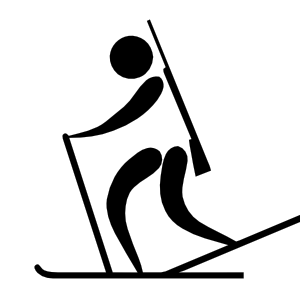 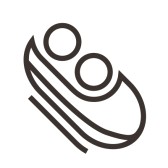 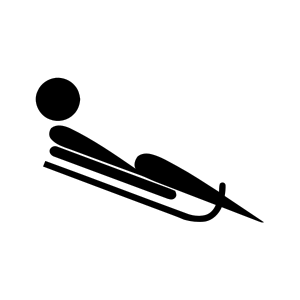 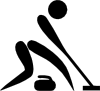 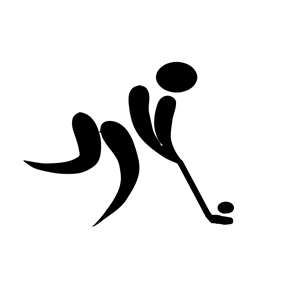 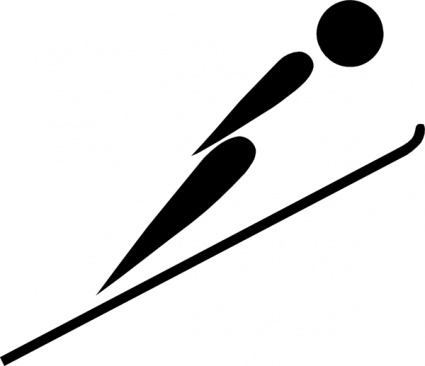 How to play Winter Olympics:Pupils create teams of 3 or 4. Each team choose a country to represent. Each team design their countries flag and learn the National Anthem of their country. This will be for the Awards Ceremony!After explaining each activity, teams line up at each Game. When the whistle blows, the team tries to score as many points as possible at their station within 1 minute! Pupils score their individual results on their personal Score chart. Then each team correlate their scores on their Team chart.At the end of the Olympic Games, the teacher announces the individual winners of each event! The team of the first place winner must sing the national anthem at the ‘medal’ ceremony.  Each student receives a cardboard medal (gold, silver, bronze) to attach to the giant scoreboard.Then the teacher announces the team winners of each event. Each member of the team receives a medal (gold, silver, bronze) to attach to the giant scoreboard. Again the team who come first place must sing the national anthem at the ‘medal’ ceremony. Finally, the class convert the scores to points allowing gold=3, silver=2 & bronze=1. Which team will win Winter Olympics?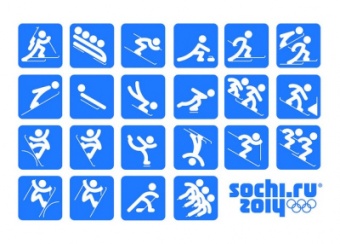 WINTER OLYMPICSSTUDENT INDIVIDUAL SCORE CARDName: WINTER OLYMPICSSTUDENT INDIVIDUAL SCORE CARDName: EventScoreBiathlonCurlingSki JumpHockey DribbleWINTER OLYMPICSSTUDENT INDIVIDUAL SCORE CARDName: WINTER OLYMPICSSTUDENT INDIVIDUAL SCORE CARDName: EventScoreBiathlonCurlingSki JumpHockey DribbleWINTER OLYMPICSTEAM SCORE CARDCountry: WINTER OLYMPICSTEAM SCORE CARDCountry: EventScoreBiathlonCurlingSki JumpHockey DribbleThe Luge2 Person BobsledWINTER OLYMPICSTEAM SCORE CARDCountry: WINTER OLYMPICSTEAM SCORE CARDCountry: EventScoreBiathlonCurlingSki JumpHockey DribbleThe Luge2 Person Bobsled